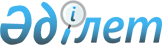 Аудандық мәслихаттың (IV сайланған кезекті XX сессия) 2009 жылғы 28 желтоқсандағы "Баянауыл ауданының 2010 - 2012 жылдарға арналған бюджеті туралы" N 137/20 шешіміне өзгерістер мен толықтырулар енгізу туралыПавлодар облысы Баянауыл аудандық мәслихатының 2010 жылғы 08 қарашадағы N 188/28 шешімі. Павлодар облысының Әділет департаментінде 2010 жылғы 19 қарашада N 12-5-81 тіркелген

      Қазақстан Республикасының 2001 жылғы 23 қаңтардағы "Қазақстан Республикасындағы жергілікті мемлекеттік басқару және өзін–өзі басқару туралы" Заңының 6–бабының 1–тармағының 1)–тармақшасына, Қазақстан Республикасының Бюджет кодексінің 106–бабының 2–тармағының 4)–тармақшасына және 109-бабының 1, 5-тармақтарына сәйкес аудандық мәслихат ШЕШІМ ЕТЕДІ:



      1. Аудандық мәслихаттың (ІV сайланған кезекті ХХ сессия) 2009 жылғы 28 желтоқсандағы "Баянауыл ауданының 2010 – 2012 жылдарға арналған бюджеті туралы" (нормативтік құқықтық актілерді мемлекеттік тіркеу тізілімінде N 12-5-70 болып тіркеліп, "Баянаула баурайы" газетінің 2010 жылғы 22 қаңтардағы N 3 және 2010 жылғы 29 қаңтардағы 4-5 сандарында жарияланған) N 137/20 шешіміне мынадай өзгерістер мен толықтырулар енгізілсін:



      көрсетілген шешімнің 1-тармағы мына редакцияда жазылсын:

      "1. 2010 – 2012 жылдарға арналған аудандық бюджет тиісінше 1, 2 және 3-қосымшаларға сәйкес, соның ішінде 2010 жылға мына көлемдерде бекітілсін:

      1) кірістер – 2333401 мың теңге, соның ішінде:

      салықтық түсімдер бойынша – 531591 мың теңге;

      салықтық емес түсімдер бойынша – 7545 мың теңге;

      негізгі капиталды сатудан түсетін түсімдер – 5029 мың теңге;

      трансферттердің түсімдері бойынша – 1789236 мың теңге;

      2) шығындар – 2365646 мың теңге;

      3) таза бюджеттік кредиттеу – 22889 мың тенге;

      бюджеттік кредиттер – 23146 мың теңге;

      бюджеттік кредиттерді өтеу – 257 мың теңге;

      4) қаржы активтерімен операциялар бойынша сальдо – нөлге тең, соның ішінде:

      қаржы активтерін сатып алу – нөлге тең;

      мемлекеттің қаржы активтерін сатудан түсетін түсімдер – нөлге тең;

      5) бюджет тапшылығы - -55134 мың теңге;

      6) бюджет тапшылығын қаржыландыру – 55134 мың теңге.";



      көрсетілген шешімнің 1–қосымшасы осы шешімнің 1–қосымшасына сәйкес жаңа редакцияда жазылсын.



      2. Осы шешім 2010 жылғы 1 қаңтардан бастап қолданысқа енгізіледі.



      3. Шешімнің орындалуын бақылау аудандық мәслихаттың әлеуметтік–экономикалық даму мәселелері жоспар мен бюджет және әлеуметтік саясат жөніндегі тұрақты комиссиясына (В. Шаймерденова) жүктелсін.      Сессия төрағасы,

      аудандық мәслихаттың хатшысы               А. Дәулетқалиев

Аудандық мәслихаттың         

(IV сайланған кезектен тыс XXVIII сессия)

2010 жылғы 08 қарашадағы N 188/28 шешіміне

1-қосымша              
					© 2012. Қазақстан Республикасы Әділет министрлігінің «Қазақстан Республикасының Заңнама және құқықтық ақпарат институты» ШЖҚ РМК
				СанатыСанатыСанатыСанатыСанатыСомасы, мың теңгеСыныбыСыныбыСыныбыСыныбыСомасы, мың теңгеІшкі сыныбыІшкі сыныбыІшкі сыныбыСомасы, мың теңгеАтауы2010 жылI. Түсімдер23334011Салықтық түсімдер53159101Табыс салығы2112512Жеке табыс салығы21125103Әлеуметтiк салық1900001Әлеуметтік салық19000004Меншiкке салынатын салықтар1008171Мүлiкке салынатын салықтар791383Жер салығы38424Көлiк құралдарына салынатын салық163375Бірыңғай жер салығы150005Тауарларға, жұмыстарға және қызметтер көрсетуге салынатын iшкi салықтар271612Акциздер8463Табиғи және басқа да ресурстарды пайдаланғаны үшiн түсетiн түсiмдер245004Кәсiпкерлiк және кәсiби қызметтi жүргiзгенi үшiн алынатын алымдар1815108Заңдық мәнді іс-әрекеттерді жасағаны және (немесе) оған уәкілеттігі бар мемлекеттік органдар немесе лауазымды адамдар құжаттар бергені үшін алынатын міндетті төлемдер23621Мемлекеттік баж23622Салықтық емес түсiмдер754501Мемлекеттік меншіктен түсетін кірістер15455Мемлекет меншігіндегі мүлікті жалға беруден түсетін кірістер154506Басқа да салықтық емес түсiмдер60001Басқа да салықтық емес түсiмдер60003Негізгі капиталды сатудан түсетін түсімдер502901Мемлекеттік мекемелерге бекітілген мемлекеттік мүлікті сату251Мемлекеттік мекемелерге бекітілген мемлекеттік мүлікті сату2503Жердi және материалдық емес активтердi сату50041Жерді сату45772Материалдық емес активтерді сату4274Трансферттердің түсімдері178923602Мемлекеттiк басқарудың жоғары тұрған органдарынан түсетiн трансферттер17892362Облыстық бюджеттен түсетiн трансферттер1789236Функционалдық топФункционалдық топФункционалдық топФункционалдық топФункционалдық топСомасы, мың теңгеКіші функцияКіші функцияКіші функцияКіші функцияСомасы, мың теңгеБюджеттік бағдарламалардың әкімшісіБюджеттік бағдарламалардың әкімшісіБюджеттік бағдарламалардың әкімшісіСомасы, мың теңгеБағдарламаБағдарламаСомасы, мың теңгеАтауыСомасы, мың теңгеII. Шығындар236564601Жалпы сипаттағы мемлекеттiк қызметтер2020201Мемлекеттiк басқарудың жалпы функцияларын орындайтын өкiлдi, атқарушы және басқа органдар179128112Аудан (облыстық маңызы бар қала) мәслихатының аппараты11831001Аудан (облыстық маңызы бар қала) мәслихатының қызметін қамтамасыз ету жөніндегі қызметтер11831122Аудан (облыстық маңызы бар қала) әкімінің аппараты39380001Аудан (облыстық маңызы бар қала) әкімінің қызметін қамтамасыз ету жөніндегі қызметтер38630004Мемлекеттік органдарды материалдық-техникалық жарақтандыру750123Қаладағы аудан, аудандық маңызы бар қала, кент, ауыл (село), ауылдық (селолық) округ әкімінің аппараты127917001Қаладағы аудан, аудандық маңызы бар қаланың, кент, ауыл (село), ауылдық (селолық) округ әкімінің қызметін қамтамасыз ету жөніндегі қызметтер126417023Мемлекеттік органдарды материалдық-техникалық жарақтандыру15002Қаржылық қызмет10217452Ауданның (облыстық маңызы бар қаланың) қаржы бөлімі10217001Аудандық бюджетті орындау және коммуналдық меншікті (облыстық маңызы бар қала) саласындағы мемлекеттік саясатты іске асыру жөніндегі қызметтер9213003Салық салу мақсатында мүлікті бағалауды жүргізу160011Коммуналдық меншікке түскен мүлікті есепке алу, сақтау, бағалау және сату580019Мемлекеттік органдарды материалдық-техникалық жарақтандыру2645Жоспарлау және статистикалық қызмет12675453Ауданның (облыстық маңызы бар қаланың) экономика және бюджеттік жоспарлау бөлімі12675001Экономикалық саясатты, мемлекеттік жоспарлау жүйесін қалыптастыру және дамыту және аудандық (облыстық маңызы бар қаланы) басқару саласындағы мемлекеттік саясатты іске асыру жөніндегі қызметтер12535005Мемлекеттік органдарды материалдық-техникалық жарақтандыру14002Қорғаныс71211Әскери мұқтаждар6018122Аудан (облыстық маңызы бар қала) әкімінің аппараты6018005Жалпыға бірдей әскери міндетті атқару шеңберіндегі іс-шаралар60182Төтенше жағдайлар жөнiндегi жұмыстарды ұйымдастыру1103122Аудан (облыстық маңызы бар қала) әкімінің аппараты1103007Аудандық (қалалық) ауқымдағы дала өрттерінің, сондай-ақ мемлекеттік өртке қарсы қызмет органдары құрылмаған елдi мекендерде өрттердің алдын алу және оларды сөндіру жөніндегі іс-шаралар110304Бiлiм беру14024501Мектепке дейiнгi тәрбие және оқыту74183123Қаладағы аудан, аудандық маңызы бар қала, кент, ауыл (село), ауылдық (селолық) округ әкімінің аппараты74183004Мектепке дейінгі тәрбие ұйымдарын қолдау741832Бастауыш, негізгі орта және жалпы орта бiлiм беру1272375464Ауданның (облыстық маңызы бар қаланың) білім бөлімі1272375003Жалпы білім беру1238445006Балаларға қосымша білім беру339309Білім беру саласындағы өзге де қызметтер55892464Ауданның (облыстық маңызы бар қаланың) білім бөлімі55892001Жергілікті деңгейде білім беру саласындағы мемлекеттік саясатты іске асыру жөніндегі қызметтер11943005Ауданның (облыстық маңызы бар қаланың) мемлекеттік білім беру мекемелер үшін оқулықтар мен оқу-әдiстемелiк кешендерді сатып алу және жеткізу15645007Аудандық (қалалық) ауқымдағы мектеп олимпиадаларын және мектептен тыс іс-шараларды өткiзу2681011Өңірлік жұмыспен қамту және кадрларды қайта даярлау стратегиясын іске асыру шеңберінде білім беру объектілерін күрделі, ағымды жөндеу25493013Мемлекеттік органдарды материалдық-техникалық жарақтандыру13005Денсаулық сақтау1209Денсаулық сақтау саласындағы өзге де қызметтер120123Қаладағы аудан, аудандық маңызы бар қала, кент, ауыл (село), ауылдық (селолық) округ әкімінің аппараты120002Ерекше жағдайларда сырқаты ауыр адамдарды дәрігерлік көмек көрсететін ең жақын денсаулық сақтау ұйымына жеткізуді ұйымдастыру12006Әлеуметтiк көмек және әлеуметтiк қамсыздандыру1581302Әлеуметтiк көмек139759123Қаладағы аудан, аудандық маңызы бар қала, кент, ауыл (село), ауылдық (селолық) округ әкімінің аппараты6787003Мұқтаж азаматтарға үйінде әлеуметтік көмек көрсету6787451Ауданның (облыстық маңызы бар қаланың) жұмыспен қамту және әлеуметтік бағдарламалар бөлімі132972002Еңбекпен қамту бағдарламасы29899004Ауылдық жерлерде тұратын денсаулық сақтау, білім беру, әлеуметтік қамтамасыз ету, мәдениет және спорт мамандарына отын сатып алуға Қазақстан Республикасының заңнамасына сәйкес әлеуметтік көмек көрсету6518005Мемлекеттік атаулы әлеуметтік көмек15000006Тұрғын үй көмегі562007Жергілікті өкілетті органдардың шешімі бойынша мұқтаж азаматтардың жекелеген топтарына әлеуметтік көмек52531010Үйден тәрбиеленіп оқытылатын мүгедек балаларды материалдық қамтамасыз ету105901618 жасқа дейінгі балаларға мемлекеттік жәрдемақылар18039017Мүгедектерді оңалту жеке бағдарламасына сәйкес, мұқтаж мүгедектерді міндетті гигиеналық құралдармен қамтамасыз етуге, және ымдау тілі мамандарының, жеке көмекшілердің қызмет көрсетуі3016019Ұлы Отан соғысындағы Жеңістің 65 жылдығына орай Ұлы Отан соғысының қатысушылары мен мүгедектеріне Тәуелсіз Мемлекеттер Достастығы елдері бойынша, Қазақстан Республикасының аумағы бойынша жол жүруін, сондай-ақ оларға және олармен бірге жүретін адамдарға Мәскеу, Астана қалаларында мерекелік іс-шараларға қатысуы үшін тамақтануына, тұруына, жол жүруіне арналған шығыстарын төлеуді қамтамасыз ету137020Ұлы Отан соғысындағы Жеңістің 65 жылдығына орай Ұлы Отан соғысының қатысушылары мен мүгедектеріне, сондай-ақ оларға теңестірілген, оның ішінде майдандағы армия құрамына кірмеген, 1941 жылғы 22 маусымнан бастап 1945 жылғы 3 қыркүйек аралығындағы кезеңде әскери бөлімшелерде, мекемелерде, әскери-оқу орындарында әскери қызметтен өткен, запасқа босатылған (отставка), "1941 - 1945 жж. Ұлы Отан соғысында Германияны жеңгенi үшiн" медалімен немесе "Жапонияны жеңгені үшін" медалімен марапатталған әскери қызметшілерге, Ұлы Отан соғысы жылдарында тылда кемінде алты ай жұмыс істеген (қызметте болған) адамдарға біржолғы материалдық көмек төлеу62119Әлеуметтiк көмек және әлеуметтiк қамтамасыз ету салаларындағы өзге де қызметтер18371451Ауданның (облыстық маңызы бар қаланың) жұмыспен қамту және әлеуметтік бағдарламалар бөлімі18371001Жергілікті деңгейде халық үшін әлеуметтік бағдарламаларды жұмыспен қамтуды қамтамасыз етуді іске асыру саласындағы мемлекеттік саясатты іске асыру жөніндегі қызметтер17548011Жәрдемақыларды және басқа да әлеуметтік төлемдерді есептеу, төлеу мен жеткізу бойынша қызметтерге ақы төлеу724022Мемлекеттік органдарды материалдық-техникалық жарақтандыру9907Тұрғын үй-коммуналдық шаруашылық975291Тұрғын үй шаруашылығы6711458Ауданның (облыстық маңызы бар қаланың) тұрғын үй-коммуналдық шаруашылық, жолаушылар көлігі және автомобиль жолдары бөлімі6711004Азаматтардың жекеленген санаттарын тұрғын үймен қамтамасыз ету67112Коммуналдық шаруашылық63251458Ауданның (облыстық маңызы бар қаланың) тұрғын үй-коммуналдық шаруашылығы, жолаушылар көлігі және автомобиль жолдары бөлімі13251012Сумен жабдықтау және су бөлу жүйесінің қызмет етуі13251467Ауданның (облыстық маңызы бар қаланың) құрылыс бөлімі50000031Өңірлік жұмыспен қамту және кадрларды қайта даярлау стратегиясын іске асыру шеңберінде инженерлік коммуникациялық инфрақұрылымды дамыту500003Елді-мекендерді көркейту27567123Қаладағы аудан, аудандық маңызы бар қала, кент, ауыл (село), ауылдық (селолық) округ әкімінің аппараты27567008Елді мекендерде көшелерді жарықтандыру10278009Елді мекендердің санитариясын қамтамасыз ету5347011Елді мекендерді абаттандыру мен көгалдандыру1194208Мәдениет, спорт, туризм және ақпараттық кеңістiк2231101Мәдениет саласындағы қызмет122089123Қаладағы аудан, аудандық маңызы бар қала, кент, ауыл (село), ауылдық (селолық) округ әкімінің аппараты86930006Жергілікті деңгейде мәдени-демалыс жұмыстарын қолдау86930455Ауданның (облыстық маңызы бар қаланың) мәдениет және тілдерді дамыту бөлімі35159003Мәдени-демалыс жұмысын қолдау351592Спорт3232465Ауданның (облыстық маңызы бар қаланың) дене шынықтыру және спорт бөлімі3232006Аудандық (облыстық маңызы бар қалалық) деңгейде спорттық жарыстар өткiзу2192007Әр түрлi спорт түрлерi бойынша аудан (облыстық маңызы бар қала) құрама командаларының мүшелерiн дайындау және олардың облыстық спорт жарыстарына қатысуы10403Ақпараттық кеңiстiк42682455Ауданның (облыстық маңызы бар қаланың) мәдениет және тілдерді дамыту бөлімі38219006Аудандық (қалалық) кiтапханалардың жұмыс iстеуi37979007Мемлекеттiк тiлдi және Қазақстан халықтарының басқа да тiлдерiн дамыту240456Ауданның (облыстық маңызы бар қаланың) ішкі саясат бөлімі4463002Газеттер мен журналдар арқылы мемлекеттік ақпараттық саясат жүргізу жөніндегі қызметтер44639Мәдениет, спорт, туризм және ақпараттық кеңiстiктi ұйымдастыру жөнiндегi өзге де қызметтер55107455Ауданның (облыстық маңызы бар қаланың) мәдениет және тілдерді дамыту бөлімі45800001Жергілікті деңгейде тілдерді және мәдениетті дамыту саласындағы мемлекеттік саясатты іске асыру жөніндегі қызметтер5275004Өңірлік жұмыспен қамту және кадрларды қайта даярлау стратегиясын іске асыру шеңберінде мәдениет объектілерін күрделі, ағымды жөндеу40245011Мемлекеттік органдарды материалдық-техникалық жарақтандыру280456Ауданның (облыстық маңызы бар қаланың) ішкі саясат бөлімі5827001Жергілікті деңгейде ақпарат, мемлекеттілікті нығайту және азаматтардың әлеуметтік сенімділігін қалыптастыру саласында мемлекеттік саясатты іске асыру жөніндегі қызметтер3807003Жастар саясаты саласындағы өңірлік бағдарламаларды iске асыру1908007Мемлекеттік органдарды материалдық-техникалық жарақтандыру112465Ауданның (облыстық маңызы бар қаланың) дене шынықтыру және спорт бөлімі3480001Жергілікті деңгейде дене шынықтыру және спорт саласындағы мемлекеттік саясатты іске асыру жөніндегі қызметтер348010Ауыл, су, орман, балық шаруашылығы, ерекше қорғалатын табиғи аумақтар, қоршаған ортаны және жануарлар дүниесін қорғау, жер қатынастары1187961Ауыл шаруашылығы16452453Ауданның (облыстық маңызы бар қаланың) экономика және бюджеттік жоспарлау бөлімі6431099Республикалық бюджеттен берілетін нысаналы трансферттер есебінен ауылдық елді мекендер саласының мамандарын әлеуметтік қолдау шараларын іске асыру6431474Ауданның (облыстық маңызы бар қаланың) ауыл шаруашылығы және ветеринария бөлімі10021001Жергілікті деңгейде ауыл шаруашылығы және ветеринария саласындағы мемлекеттік саясатты іске асыру жөніндегі қызметтер9681004Мемлекеттік органдарды материалдық-техникалық жарақтандыру3402Су шаруашылығы69889467Ауданның (облыстық маңызы бар қаланың) құрылыс бөлімі69889012Су шаруашылығының объектілерін дамыту698896Жер қатынастары4524463Ауданның (облыстық маңызы бар қаланың) жер қатынастары бөлімі4524001Аудан (облыстық маңызы бар қала) аумағында жер қатынастарын реттеу саласындағы мемлекеттік саясатты іске асыру жөніндегі қызметтер4384008Мемлекеттік органдарды материалдық-техникалық жарақтандыру1409Ауыл, су, орман, балық шаруашылығы және қоршаған ортаны қорғау мен жер қатынастары саласындағы өзге де қызметтер27931474Ауданның (облыстық маңызы бар қаланың) ауыл шаруашылығы және ветеринария бөлімі27931013Эпизоотияға қарсы іс-шаралар жүргізу2793111Өнеркәсіп, сәулет, қала құрылысы және құрылыс қызметі77252Сәулет, қала құрылысы және құрылыс қызметі7725467Ауданның (облыстық маңызы бар қаланың) құрылыс бөлімі4844001Жергілікті деңгейде құрылыс саласындағы мемлекеттік саясатты іске асыру жөніндегі қызметтер4844468Ауданның (облыстық маңызы бар қаланың) сәулет және қала құрылысы бөлімі2881001Жергілікті деңгейде сәулет және қала құрылысы саласындағы мемлекеттік саясатты іске асыру жөніндегі қызметтер2741005Мемлекеттік органдарды материалдық-техникалық жарақтандыру14012Көлiк және коммуникация728201Автомобиль көлiгi40288123Қаладағы аудан, аудандық маңызы бар қала, кент, ауыл (село), ауылдық (селолық) округ әкімінің аппараты12772013Аудандық маңызы бар қалаларда, кенттерде, ауылдарда (селоларда), ауылдық (селолық) округтерде автомобиль жолдарының жұмыс істеуін қамтамасыз ету12772458Ауданның (облыстық маңызы бар қаланың) тұрғын үй-коммуналдық шаруашылығы, жолаушылар көлігі және автомобиль жолдары бөлімі27516023Автомобиль жолдарының жұмыс істеуін қамтамасыз ету275169Көлiк және коммуникациялар саласындағы өзге де қызметтер32532123Қаладағы аудан, аудандық маңызы бар қала, кент, ауыл (село), ауылдық (селолық) округ әкімінің аппараты24200020Өңірлік жұмыспен қамту және кадрларды қайта даярлау стратегиясын іске асыру шеңберінде елді-мекендер көшелерін жөндеу және ұстау24200458Ауданның (облыстық маңызы бар қаланың) тұрғын үй-коммуналдық шаруашылық, жолаушылар көлігі және автомобиль жолдары бөлімі8332008Өңірлік жұмыспен қамту және кадрларды қайта даярлау стратегиясын іске асыру шеңберінде аудандық маңызы бар автомобиль жолдарын, қала және елді-мекендер көшелерін жөндеу және ұстау7000024Кентiшiлiк (қалаiшiлiк) және ауданiшiлiк қоғамдық жолаушылар тасымалдарын ұйымдастыру133213Басқалар180643Кәсiпкерлiк қызметтi қолдау және бәсекелестікті қорғау3805469Ауданның (облыстық маңызы бар қаланың) кәсіпкерлік бөлімі3805001Жергілікті деңгейде кәсіпкерлік пен өнеркәсіпті дамыту саласындағы мемлекеттік саясатты іске асыру жөніндегі қызметтер3505003Кәсіпкерлік қызметті қолдау3009Басқалар14259452Ауданның (облыстық маңызы бар қаланың) қаржы бөлімі10254012Ауданның (облыстық маңызы бар қаланың) жергілікті атқарушы органының резерві10254458Ауданның (облыстық маңызы бар қаланың) тұрғын үй-коммуналдық шаруашылығы, жолаушылар көлігі және автомобиль жолдары бөлімі4005001Жергілікті деңгейде тұрғын үй-коммуналдық шаруашылығы, жолаушылар көлігі және автомобиль жолдары саласындағы мемлекеттік саясатты іске асыру жөніндегі қызметтер400515Трансферттер577611Трансферттер57761452Ауданның қаржы бөлімі57761006Нысаналы пайдаланылмаған (толық пайдаланылмаған) трансферттерді қайтару23020Бюджет саласындағы еңбекақы төлеу қорының өзгеруіне байланысты жоғары тұрған бюджеттерге берілетін ағымдағы нысаналы трансферттер57738ІІІ. Таза бюджеттік кредиттеу22889Бюджеттік кредиттер2314610Ауыл, су, орман, балық шаруашылығы, ерекше қорғалатын табиғи аумақтар, қоршаған ортаны және жануарлар дүниесін қорғау, жер қатынастары231461Ауыл шаруашылығы23146453Ауданның (облыстық маңызы бар қаланың) экономика және бюджеттік жоспарлау бөлімі23146006Ауылдық елді мекендердің әлеуметтік саласының мамандарын әлеуметтік қолдау шараларын іске асыру үшін бюджеттік кредиттер231465Бюджеттік кредиттерді өтеу25701Бюджеттік кредиттерді өтеу2571Мемлекеттік бюджеттен берілген бюджеттік кредиттерді өтеу257IV. Қаржы активтерімен жасалатын операциялар бойынша сальдо0V. Бюджет тапшылығы-55134VІ. Бюджет тапшылығын қаржыландыру (профициттін пайдалану)55134